Social Media Post- Vietnamese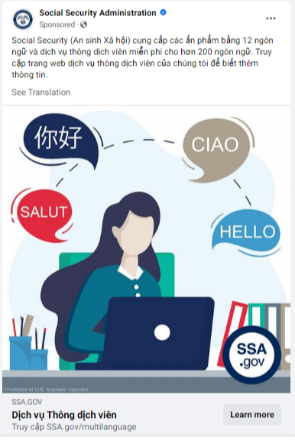 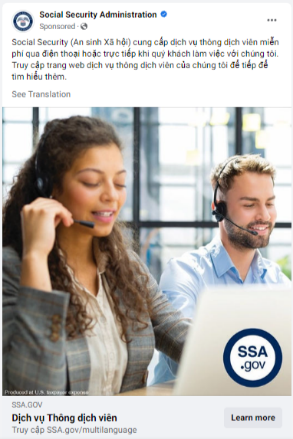 